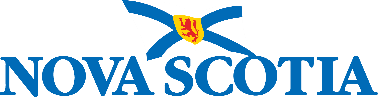 Education and Early Childhood DevelopmentRegional Policy Proposal 				   New policy 	  Update to existing policy Name of proposed policy: Regional Centre for Education (RCE): Regional Executive Director (RED):Date proposal completed (DD/MM/YYYY): Review and RecommendationsFeedback/approval: EECD will communicate feedback/approval to the Regional Executive Director of the RCE and the RCE’s Public Education Policy Coordination Committee (PEPCC) representative.20240206Please complete this template to propose the development, or update, of a regional education policy. 
This proposal must be submitted to the Director of Policy, Legislation and RCE Liaison, Department of Education and Early Childhood Development (EECD).Purpose and Objectives—Briefly describe the intent of the proposed policy/proposed update by considering the following questions.Is the proposed policy/proposed update intended to address a region-specific issue? What is that issue?How does the proposed policy/proposed update support inclusive education in Nova Scotia?Does the proposed policy/proposed update address an existing barrier to student achievement?Does the proposed policy/proposed update respond to a directive or align with existing direction (e.g., legislation, regulations, provincial education policies, and other directives)? What is that directive?How does the proposed policy/proposed update align with provincial and regional priorities and goals?Policy Considerations—Briefly describe considerations required before making this change in policy direction.What other solutions have been explored? Is there existing legislation, regulations, or provincial policies that are related to this issue?Identify any individuals, groups, or key partners that may be affected by this change in policy. Please include any benefits and risks associated with this potential change.Identify if this change in policy is expected to have a negative, positive, or neutral impact on key partners (e.g., students, parents/guardians, teachers, administrators, other school staff, community members, RCE/CSAP staff).Identify if additional resources will be needed to support this change in policy direction.Consultation Who are the key partners that will be engaged or consulted during the development/revision process (e.g., students, parents/guardians, teachers, administrators, other school staff, community members, RCE/CSAP staff)? ReviewerRecommendation(s)Date of Review
(DD/MM/YYYY)Director of Policy, Legislation and RCE Liaison, EECDPEPCCApproval—Executive Director, Strategic Policy and Research, EECD   Approved         Not approvedComments: Signature:                                                                             Date: